获奖审核说明（以下为个人填报页面内容，只能选择无法自由填写）一、获奖级别【选择】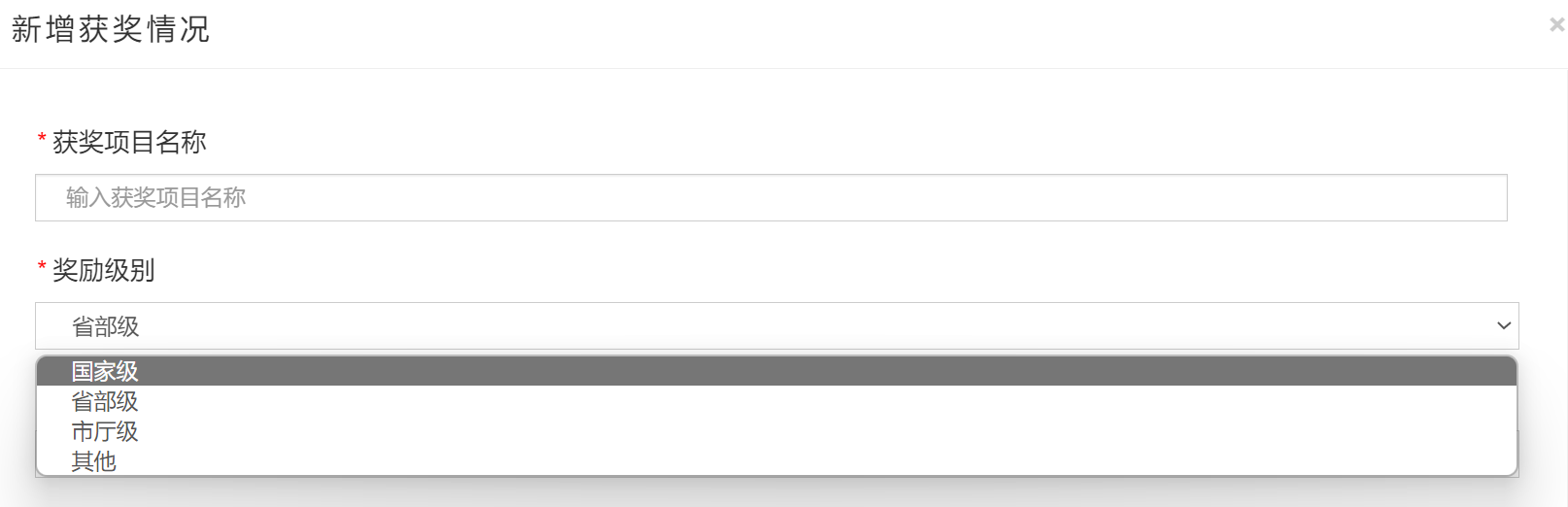 获奖名称【选择】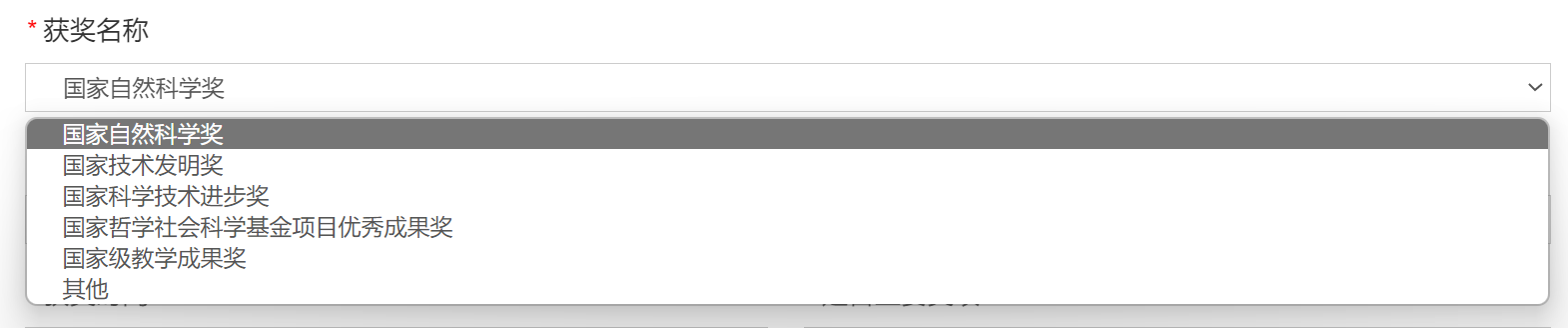 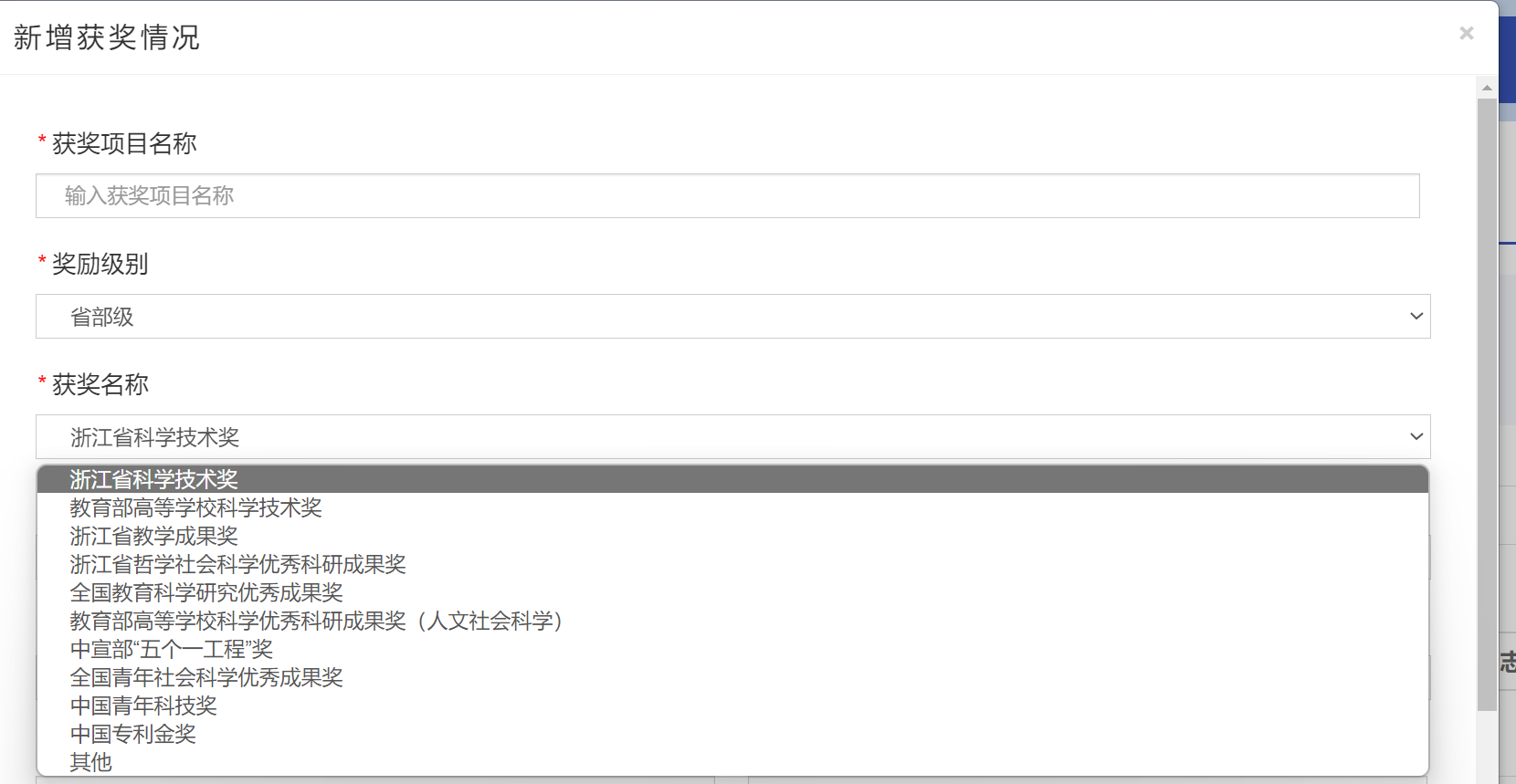 三、获奖等级【选择】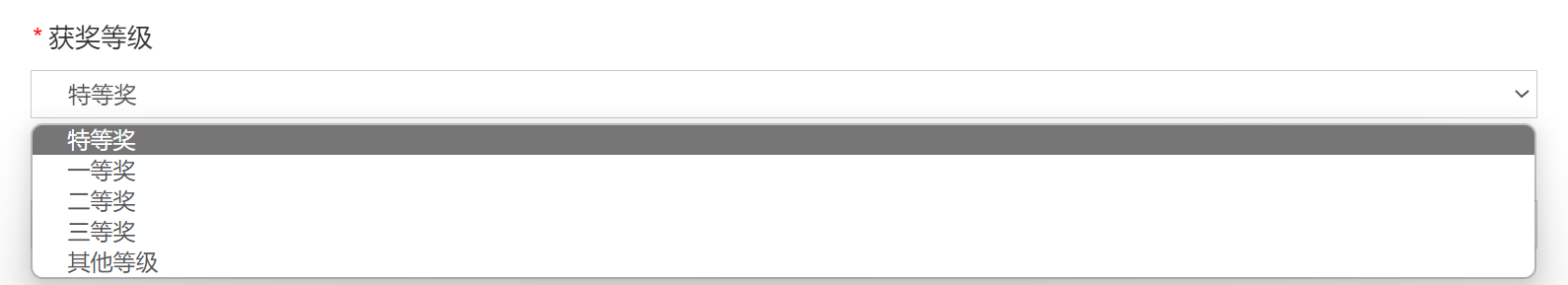 